CST STATEWIDE PROJECT DIRECTORS’ MEETING AGENDATuesday, April 14, 20158:30 A.M. – 3:00 P.M.Holiday Inn Hotel and Convention Center1001 Amber Avenue, Stevens Point, WIPhone: (715) 344-0200Next Statewide Project Directors’ Meeting: Wednesday, September 9th, 2015Holiday Inn Convention Center in Stevens Point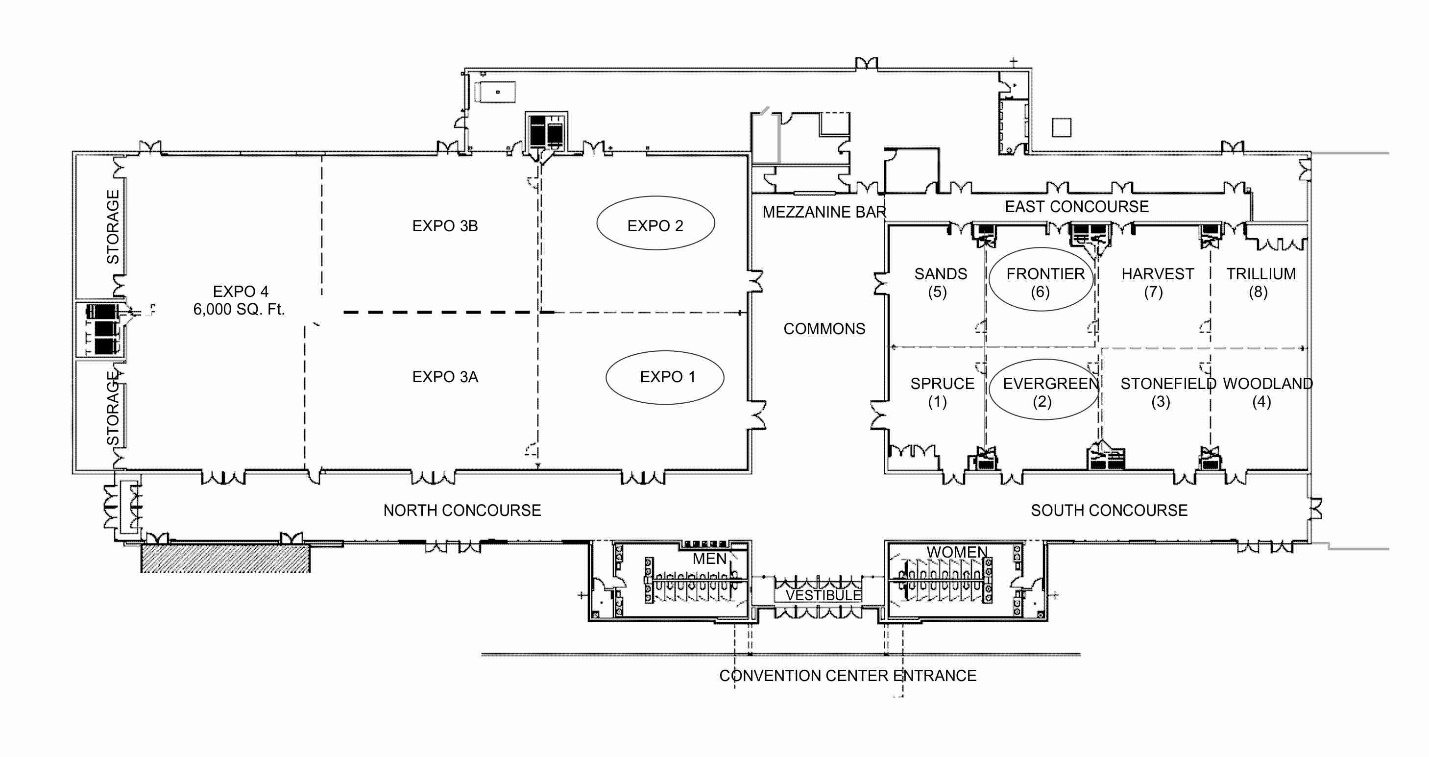 Holiday Inn Convention Center8:30 A.M. Check In and Registration – Expo 1Refreshments and coffee will be available9:00 A.M.Welcome, Introductions, and AnnouncementsTeresa Steinmetz9:50 A.M.Break10:00 A.M.General Session – Expo 1Values In Action: Keeping it RealAnn Kelley-Kuehmichel10:50 A.M.Break11:00 A.M.Breakout Sessions and Focus GroupFrontier RoomIntegrating Services and Funding Opportunities Focus GroupJoanette Robertson, Teresa Steinmetz, Dawn Campbell, and Sally RaschickWe want to hear from you! We know that integrating services and funding sources in children’s mental health care is important but can be a struggle. This focus group is designed to ask for your input regarding what’s working and what’s not working in this area to help us make the best decisions moving forward to provide assistance. This session is not designed to answer questions, rather to assist in making a plan to address needs with the best approach.Evergreen RoomDiversity, Working with Native and African American FamiliesMyrtle Long and Margaret JeffersonJoin us for a Round Table discussion of working with diverse families. Bring your questions and a case scenario to discuss with the group that will include experts and seasoned CST coordinators. Let’s learn from each other!Expo 1Advanced Team Facilitation SkillsDan Naylor Participants will engage in training and discussion regarding the skill set necessary for effective facilitation, including the challenges that teams face and the facilitation skills necessary to meet them; and how to analyze team effectiveness; and steps necessary to deal with conflict before it destroys the team.12:00 P.M.Working Lunch – Expo 2Lunch will be Provided1:00 P.M.General Session – Expo 1SMART Objectives: Writing Work Plans and Plans of CareMichael Derr and Barb Gang1:50 P.M.Break2:00 PMBreakout Sessions and Focus GroupEvergreen Room2014 Expansion Grantees First Year Development and Next Steps Focus GroupRebecca Wigg-Ninham, Kristin Allen, and Lucas MooreWe want to hear from you! How was the first year? What went well and what were your accomplishments? What didn’t go well and in what areas do you need support? What are your next steps and how can we support your success? Come share and learn from each other while teaching us the ins and outs of starting or revamping your initiative.Expo 1Child and Adolescent Needs and Strengths (CANS) Puzzle StrategyLori Martin and Amy PolsinLearn how to use the “puzzle strategy” as a tool to link the CST CANS assessment process to the development of an effective, strength-based, and person-centered plan of care.Frontier RoomMotivational InterviewingLaura SaundersMotivational Interviewing (MI) is an evidence based style of communication. At its core is a partnering, person centered and empathic approach. It specifically communicates a deep respect of autonomy of the child/youth and family. In our time together, we’ll discuss exactly what MI is and how it differs from other styles of communication. There will also be a brief exploration of the evidence and information on the pathway to learning MI for CST staff.3:00 P.M.Adjourn